НОВЫЙ ГОДАвтобусный тур из Ростова-на-Дону в Ессентуки санаторий «Центросоюз»с 30.12.23 -02.01.24  - 3ночи /4 дняПрограмма тура:Стоимость тура с человека:  15800 руб.В стоимость включено: проезд в оба конца, страховка, проживание в двухместных номерах со всеми удобствами, трехразовое питание в санатории (1,2,и 3 день тура), посещение бассейна по расписанию санатория, доставка к экскурсионным объектам: экскурс. Аликоновское ущелье-Медовые водопады,г.Кисловодск, экскурсионное обслуживание. Для бронирования тура необходимо внести предоплату в размере 4150 руб. Оставшуюся сумму 11650 руб. отдыхающие оплачивают по приезду в санаторий.ДОПОЛНИТЕЛЬНАЯ ОПЛАТА по туру (НЕ  ВКЛЮЧЕНО  В  ТУР) :курортный сбор:100*3ночи-300руб.КЧР,ст-ца Кавказская к  купание термальном оздоровительном комплексе «Жемчужина Кавказа»-500 руб.Заявки необходимо направлять в областной комитет Профсоюза с указанием темы письма - оздоровление. Одновременно с заявкой просим направлять выписку с подписью и печатью об удешевлении тура по Программе «Здоровье, оздоровление и отдых» и реквизиты карт отдыхающих. По окончании тура будет произведено возмещение на карту члена Профсоюза в размере 1600 руб.При заселении обязательно иметь копию паспорта (свидетельства о рождении) с пропискойДля комфорта и безопасности рекомендуем взять с собой:1. Медицинские препараты для индивидуальных нужд.2. Документы: паспорт, страховой полис (медицинский).3. Удобную спортивную обувь, желательно иметь запасную пару4. Спортивную одежду для прохладной погоды: куртка утепленная, ветрозащитная, водонепроницаемая, теплый спортивный костюм (толстовка, штаны), дождевик, ветровка, брюки спортивные, шапка.5. Купальные принадлежности, шапочка для купания, полотенце.РОЖДЕСТВОАвтобусный тур из Ростова-на-Дону в Ессентуки санаторий «Центросоюз»с 04.01.24 -07.01.24 - 3 ночи /4 дня-15 800руб.Программа тура:Стоимость тура с человека:  15800 руб.В стоимость включено: проезд в оба конца, страховка, проживание в двухместных номерах со всеми удобствами, трехразовое питание в санатории (1, 2,и 3 день тура), посещение бассейна по расписанию санатория, доставка к экскурсионным объектам, экскурсионное обслуживание. Для бронирования тура необходимо внести предоплату в размере 4150 руб. Оставшуюся сумму 11650 руб. отдыхающие оплачивают по приезду в санаторий.ДОПОЛНИТЕЛЬНАЯ ОПЛАТА по туру (НЕ  ВКЛЮЧЕНО  В  ТУР) :курортный сбор:100*3ночи-300руб.КЧР, ст-ца Кавказская к  купание термальном оздоровительном комплексе «Жемчужина Кавказа» - 500 руб.3. ЗАВТРАК  7 январяЗаявки необходимо направлять в областной комитет Профсоюза с указанием темы письма - оздоровление. Одновременно с заявкой просим направлять выписку с подписью и печатью об удешевлении тура по Программе «Здоровье, оздоровление и отдых» и реквизиты карт отдыхающих. По окончании тура будет произведено возмещение на карту члена Профсоюза в размере 1600 руб.При заселении обязательно иметь копию паспорта (свидетельства о рождении) с пропискойДля комфорта и безопасности рекомендуем взять с собой:1. Медицинские препараты для индивидуальных нужд.2. Документы: паспорт, страховой полис (медицинский).3. Удобную спортивную обувь, желательно иметь запасную пару4. Спортивную одежду для прохладной погоды: куртка утепленная, ветрозащитная, водонепроницаемая, теплый спортивный костюм (толстовка, штаны), дождевик, ветровка, брюки спортивные, шапка.5. Купальные принадлежности, шапочка для купания, полотенце.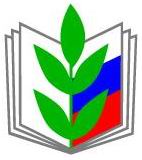 ПРОФЕССИОНАЛЬНЫЙ СОЮЗ РАБОТНИКОВ НАРОДНОГО ОБРАЗОВАНИЯ И НАУКИ РОССИЙСКОЙ ФЕДЕРАЦИИ РОСТОВСКАЯ ОБЛАСТНАЯ ОРГАНИЗАЦИЯ ПРОФЕССИОНАЛЬНОГО СОЮЗА РАБОТНИКОВ НАРОДНОГО ОБРАЗОВАНИЯ И НАУКИ РОССИЙСКОЙ ФЕДЕРАЦИИ(РОСТОВСКАЯ  ОБЛАСТНАЯ ОРГАНИЗАЦИЯ ОБЩЕРОССИЙСКОГО ПРОФСОЮЗА ОБРАЗОВАНИЯ)344003, г. Ростов-на-Дону, пр. Ворошиловский, 87/65, офис 522, тел.:+7 (863) 234-84-60, https://www.obkomprof.ru, e-mail: rostov@obkomprof.ruОКПО 02630998  ОГРН 1026100018493  ИНН/КПП 6165019445 /616501001ПРОФЕССИОНАЛЬНЫЙ СОЮЗ РАБОТНИКОВ НАРОДНОГО ОБРАЗОВАНИЯ И НАУКИ РОССИЙСКОЙ ФЕДЕРАЦИИ РОСТОВСКАЯ ОБЛАСТНАЯ ОРГАНИЗАЦИЯ ПРОФЕССИОНАЛЬНОГО СОЮЗА РАБОТНИКОВ НАРОДНОГО ОБРАЗОВАНИЯ И НАУКИ РОССИЙСКОЙ ФЕДЕРАЦИИ(РОСТОВСКАЯ  ОБЛАСТНАЯ ОРГАНИЗАЦИЯ ОБЩЕРОССИЙСКОГО ПРОФСОЮЗА ОБРАЗОВАНИЯ)344003, г. Ростов-на-Дону, пр. Ворошиловский, 87/65, офис 522, тел.:+7 (863) 234-84-60, https://www.obkomprof.ru, e-mail: rostov@obkomprof.ruОКПО 02630998  ОГРН 1026100018493  ИНН/КПП 6165019445 /61650100129.12.2023 в   23:00 отправление от здания «Дом Профсоюзов », по адресу г. Ростов-на-Дону, пр-т Ворошиловский, 87/6530.12.2023 ориентировочно размещение с 07:00 - 08:00 в сан. «Центросоюз»  г. Ессентуки в корпусе «Центральный» или  «Факел»в 8:30 завтрак, с 09:00 до 15:00 посещение бассейна по расписанию санаторияобед, ужин , самостоятельный отдых31.12.2023с 7:00 до 8:00 питье мин воды в городской питьевой галереив 8:30 завтрак , с 09:00 до 15:00 посещение бассейна по расписанию санаторияобед, ужин , самостоятельный отдых01.01.2024с 7:00 до 8:00 питье мин воды в городской питьевой галереизавтрак, обед, ужин, самостоятельный отдых02.01.2024в  07:30  освобождение номеров. В 8:00- 8:30  (без завтрака) отправление на экскурсию в Карачаево-Черкесскую Республику-предместье  г. Кисловодска  - гора «Кольцо», сувенирная лавка «Чайный домик» (натур. продукты: урбеч, балхам,  травяные сборы, варенье, специи, домашний сыр, домашняя колбаса, домашний мармелад, пастила, чурчхела и т.д), Аликоновское ущелье «Медовые водопады».в 13:00 отправление на обзор экскурсию в г. Кисловодск, с 14:00 до 16: 00 обзорная экскурсия по терренкурам Среднего и Нижнего парка  г. Кисловодска•Зеркальный пруд - «Стеклянная струя»;•Мостик «Дамский каприз»;• Памятник в честь памяти героев Великой Отечественной войны «Журавли»;•посещение собора Святого Николая Чудотворца в г. Кисловодске;•Святой источник Святого Николая Чудотворца;•Памятник А.С. Пушкину;•Первая липовая аллея;•Цветочный календарь-фото на память, •Нарзанная галерея;•Лермонтовская площадка. Памятник демону  герою поэмы «Мцыри»в 17:00  отправление КЧР,  станица Кавказская, в термальный комплекс «Жемчужина Кавказа». КУПАНИЕ ПО ЖЕЛАНИЮ       за доп. плату купание - 500руб. с чел-ка. С собой взять  купальник, плавки, сланцы, полотенце, фен.с 18:45 до 20:00 купание, отдых в термальном комплекседалее отправление в г.Ростов-на-Дону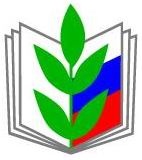 ПРОФЕССИОНАЛЬНЫЙ СОЮЗ РАБОТНИКОВ НАРОДНОГО ОБРАЗОВАНИЯ И НАУКИ РОССИЙСКОЙ ФЕДЕРАЦИИ РОСТОВСКАЯ ОБЛАСТНАЯ ОРГАНИЗАЦИЯ ПРОФЕССИОНАЛЬНОГО СОЮЗА РАБОТНИКОВ НАРОДНОГО ОБРАЗОВАНИЯ И НАУКИ РОССИЙСКОЙ ФЕДЕРАЦИИ(РОСТОВСКАЯ  ОБЛАСТНАЯ ОРГАНИЗАЦИЯ ОБЩЕРОССИЙСКОГО ПРОФСОЮЗА ОБРАЗОВАНИЯ)344003, г. Ростов-на-Дону, пр. Ворошиловский, 87/65, офис 522, тел.:+7 (863) 234-84-60, https://www.obkomprof.ru, e-mail: rostov@obkomprof.ruОКПО 02630998  ОГРН 1026100018493  ИНН/КПП 6165019445 /616501001ПРОФЕССИОНАЛЬНЫЙ СОЮЗ РАБОТНИКОВ НАРОДНОГО ОБРАЗОВАНИЯ И НАУКИ РОССИЙСКОЙ ФЕДЕРАЦИИ РОСТОВСКАЯ ОБЛАСТНАЯ ОРГАНИЗАЦИЯ ПРОФЕССИОНАЛЬНОГО СОЮЗА РАБОТНИКОВ НАРОДНОГО ОБРАЗОВАНИЯ И НАУКИ РОССИЙСКОЙ ФЕДЕРАЦИИ(РОСТОВСКАЯ  ОБЛАСТНАЯ ОРГАНИЗАЦИЯ ОБЩЕРОССИЙСКОГО ПРОФСОЮЗА ОБРАЗОВАНИЯ)344003, г. Ростов-на-Дону, пр. Ворошиловский, 87/65, офис 522, тел.:+7 (863) 234-84-60, https://www.obkomprof.ru, e-mail: rostov@obkomprof.ruОКПО 02630998  ОГРН 1026100018493  ИНН/КПП 6165019445 /61650100103.01.2024в   23:00 отправление от здания «Дом Профсоюзов », по адресу г. Ростов-на-Дону, пр-т Ворошиловский, 87/6504.01.2024ориентировочно размещение с 07:00 - 08:00 в сан. «Центросоюз»  г. Ессентуки в корпусе «Центральный» или  «Факел»в 8:30 завтрак, с 09:00 до 15:00 посещение бассейна по расписанию санаторияобед, ужин , самостоятельный отдых05.01.2024с 7:00 до 8:00 питье мин воды в городской питьевой галереив 8:30 завтрак , с 09:00 до 15:00 посещение бассейна по расписанию санаторияобед, ужин , самостоятельный отдых06.01.2024с 7:00 до 8:00 питье мин воды в городской питьевой галереизавтрак, обед, ужин, самостоятельный отдых07.01.2024в  07:30  освобождение номеров. В 8:00 выезд из санатория, ДОПОЛНИТ ОПЛАТА-ЗАВТРАК в  столовой "ПОЧТАМПЪ" в г.Ессентуки, ул. Кисловодская, 14 «А»,парковка на завтрак на ул Советской, 18 в  9:30 отправление в храмовый  комплекс: скульптура Спасителя Иисуса Христа   (20 м. на постаменте над землей). Храм Святых Первоверховных апостолов Петра и Павла, три часовни — в честь Успения Божией Матери, Пресвятой Троицы и пророка ИлииВ  11:00 отправление Свято-Георгиевский женский монастырь.В 12:00 отправление в г.Кисловодскс 13:00 до 16: 00 обзорная экскурсия по терренкурам Нижнего парка  г. Кисловодска•Зеркальный пруд - «Стеклянная струя»;•Мостик «Дамский каприз»;• Памятник в честь памяти героев Великой Отечественной войны «Журавли»;•посещение собора Святого Николая Чудотворца в г. Кисловодске;•Святой источник Святого Николая Чудотворца;•Памятник А.С. Пушкину;•Первая липовая аллея;•Цветочный календарь-фото на память, •Нарзанная галерея;•Лермонтовская площадка. Памятник демону  герою поэмы «Мцыри»в 17:00  отправление КЧР,  станица Кавказская, в термальный комплекс «Жемчужина Кавказа». КУПАНИЕ ПО ЖЕЛАНИЮ за доп. плату купание - 500 руб. с чел-ка. С собой взять  купальник, плавки, сланцы, полотенце, фен.с 18:45 до 20:00 купание, отдых в термальном комплекседалее отправление в г.Ростов-на-Дону